31-1-2017 | Strategic Management of Information Technology | Elective of TOM and SCM
This is a very short summary of the articles of Strategic Management of Information Technologies. It takes the essential of all articles and is intended to be supplementary to reading the articles. Hopefully it enables you to put the articles in context of each other. Without prior deeper understanding of the articles this document probably means nothing to youLecture 1Carr (2003)Information Technology (IT) is a commodity; therefore no competitive advantage is gained.
IT management should:Spend lessFollow, don’t leadFocus on vulnerabilities, not opportunitiesWade (2015)Digital transformationLecture 2Porter (1996)Operational effectiveness is not a strategyStrategy rests on unique activitiesA sustainable strategic position requires trade-offsFit drives both competitive advantage and sustainabilityRediscovering strategyChen et al. (2010)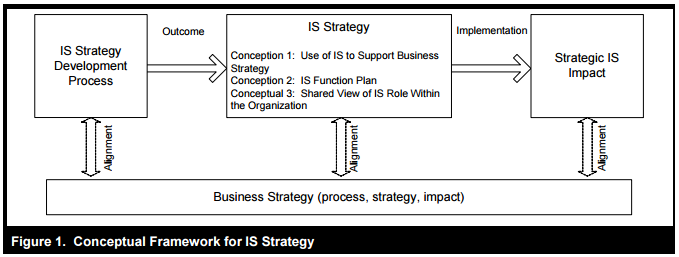 Matt et al. (2015)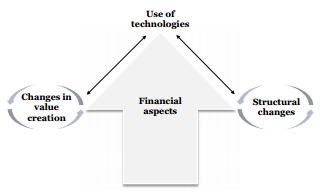 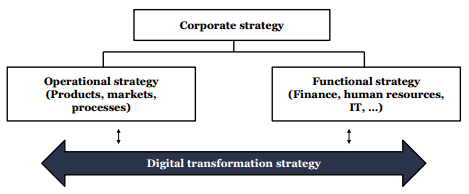 Lecture 3Luftman & Kampaiah (2007)Maturity of IT business criteria:CommunicationsValueGovernancePartnershipScope and architectureSkillsBusiness can fall in 5 different levels of maturity based on the criteria above.Mueller (2010)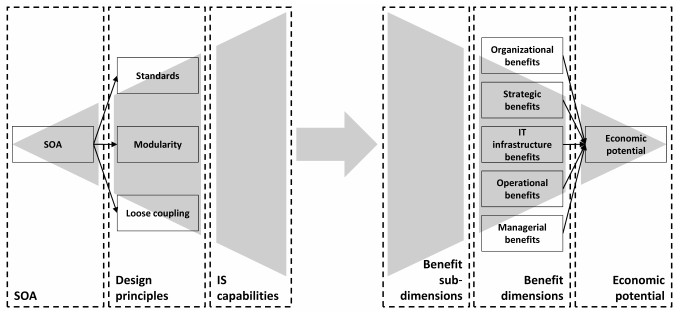 Weill & Ross (2005)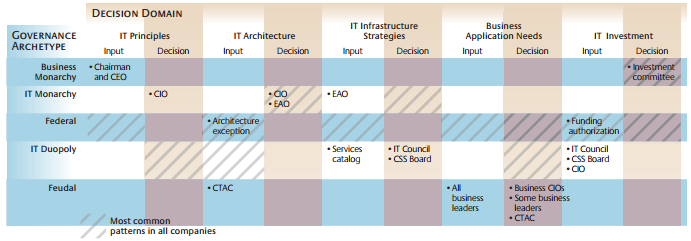 Lecture 4Bharadja (2000)RBV extensionIT capabilities 			Firm performance 	(based on empirical evidence)Aral & Weill (2007)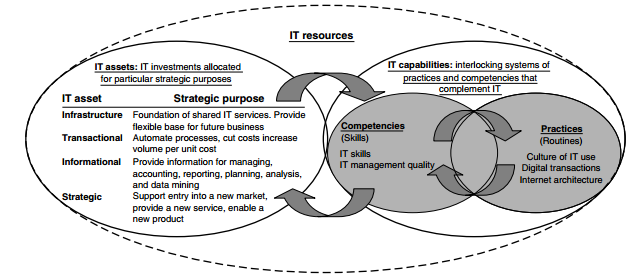 Nevo & Wade (2011)Firm performance by IT when (based on empirical evidence):IT asset combined with an organizational resourceOutside-in IT enable resourcesLecture 5Pavlou & El Sawy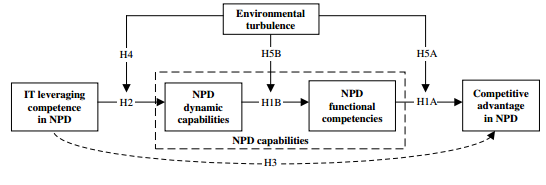 Dong & Yang (2015)Company absorptive capacity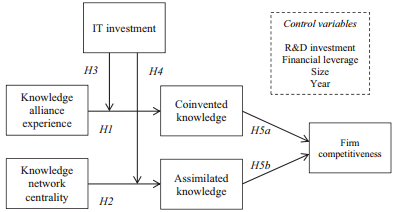 Dong & Wu (2015)Online user innovation communities have:Potential for increased firm performance when there is idea generationBut only give actual firm performance if it also includes idea implementationLecture 6Ray et al. (2013)Tippins & Sohi (2003)IT Competency > Organizational Learning > Firm Performance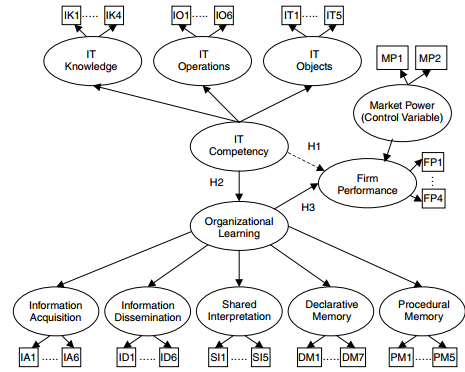 Ho et al. (2011)Empirical evidence from emerging markets show board independency and foreign shareholders have a positive moderating effect on the IT investments/firm performance relation